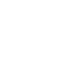 НОВООДЕСЬКА МІСЬКА РАДАМИКОЛАЇВСЬКОЇ ОБЛАСТІР І Ш Е Н Н ЯВідповідно до ст.ст. 25, 26, 59 Закону України “Про місцеве самоврядування в Україні», ст. 14 Закону України «Про освіту», ст.ст. 15, 26 Закону України «Про позашкільну освіту», постанови Кабінету Міністрів України від 06.05.2001 р. № 433 «Про затвердження переліку типів позашкільних навчальних закладів і Положення про позашкільний навчальний заклад», постанови Кабінету Міністрів України від 06.07.1992 р. № 374 «Про плату за навчання у державних школах естетичного виховання дітей», постанови Кабінету Міністрів України від 25.03.1997 р. № 260 «Про встановлення розміру плати за навчання у державних школах естетичного виховання дітей», наказу Міністерства культури України від 09.08.2018 р.         № 686 «Про затвердження Положення про мистецьку школу», з метою дотримання правових засад діяльності та враховуючи пропозиції дирекції комунальногозакладу «Новоодеська дитяча музична школа», рішення Новоодеської міської ради від 29.10.2021 р. N 7 ''Про затвердження Порядку встановлення розміру плати за навчання в комунальному закладі ''Новоодеська дитяча музична школа'' та погодження плати за навчання на 2021-2022 навчальний рік", клопотання відділу культури, молоді та спорту міської ради щодо внесення змін до Порядку встановлення розміру плати за навчання в комунальному закладі «Новоодеська дитяча музична школа» та погодження плати за навчання на 2023-2024 навчальний рік, міська рада ВИРІШИЛА:Внести зміни до Порядку встановлення розміру плати за навчання в комунальному закладі «Новоодеська дитяча музична школа» такого змісту:Пункт 4. Згідно із Законом України «Про позашкільну освіту» право на безоплатне навчання мають такі категорії:діти-сироти та діти, позбавлені батьківського піклування;діти з багатодітних сімей;діти з інвалідністю;діти учасників бойових дій;діти загиблих (померлих) захисників і захисниць України;діти із сімей внутрішньо переміщених осіб.Пункт 5. Плата за навчання вноситься протягом навчального року, тобто 9  місяців, до 20 числа поточного місяця.Учні, батьки яких не внесли без поважних причин плату за навчання до встановленої дати, до занять не допускаються, а при систематичному порушенні строку оплати підлягають виключенню із закладу освіти.Якщо учень не відвідував школу через тривалу хворобу або знаходився на лікуванні у санаторії, оплата за навчання за перший місяць вноситься повністю 100 %, за другий місяць хвороби – 50 %, за третій місяць хвороби – звільняється від оплати повністю (при наявності довідки з лікарні за повних три місяці хвороби).Пункт 6.   Для отримання пільги з плати за навчання учня у поточному \ навчальному році батьки або особи, що їх замінюють, до 20 вересня подають на ім’я керівника закладу освіти пакет документів відповідно до переліку (додаток 1). Пільга може переглядатися за заявою батьків у зв’язку зі зміною статусу дитини. Пакет документів формується батьками у двох примірниках, з яких один є оригіналом.2. Доповнити Порядок пунктом 9 такого змісту:Пільги за навчання не поширюються на дітей, батьки яких не проживають на території громади (крім категорії «діти учасників бойових дій та загиблих захисників»).Погодити  щомісячний розмір плати за навчання в комунальному закладі «Новоодеська дитяча музична школа» на 2023-2024 навчальний рік з 01 вересня 2023 року (додаток 2).4. Контроль  за  виконанням  цього рішення   покласти  на постійні комісії  міської ради з питань комунальної власності, благоустрою та інвестицій та з гуманітарних питань.Міський голова                   				    Олександр  ПОЛЯКОВДодаток 1до рішення Новоодеської міської радивід 13.10.2023 р. № 40ПЕРЕЛІКдокументів, необхідних для отримання пільгз плати за навчання у комунальному закладі «Новоодеська дитяча музична школа» Новоодеської міської радиДля безкоштовного навчання згідно із Законом України «Про позашкільну освіту»:Для дітей-сиріт та дітей, які позбавлені батьківського піклування:- свідоцтво про народження (копія);- рішення про призначення опіки чи піклування (копія);- заява опікуна, піклувальника.Для дітей з багатодітних сімей:- свідоцтво про народження (копія);- довідка про склад сім’ї (Форма Ф-3);- посвідчення дитини з багатодітної сім’ї або посвідчення батьків багатодітної сім’ї (копія усіх сторінок);- заява батька чи матері або особи, на утриманні якої дитина.Для дітей з інвалідністю:- свідоцтво про народження (копія);- довідка про інвалідність (копія);- заява батька чи матері або особи, на утриманні якої дитина;- медична довідка про те, що дитина може навчатися за обраним фахом.4. Для дітей учасників бойових дій:- свідоцтво про народження (копія);- заява батька чи матері;- посвідчення батька (матері) – учасника бойових дій (копія).5.  Діти загиблих (померлих) захисників і захисниць України:- свідоцтво про народження (копія);- заява батька чи матері;- свідоцтво про смерть (копія).6.  Діти із сімей внутрішньо переміщених осіб:- свідоцтво про народження (копія);- заява батька чи матері; - довідка внутрішньо переміщеної особи.Додаток 2до рішення Новоодеської міської радивід 13.10.2023 р. № 40Розмірщомісячної плати батьків за навчання дітей у комунальному закладі «Новоодеська дитяча музична школа» у 2023 – 2024 навчальному роціВід 13.10.2023 р. № 40м. Нова Одеса         XХVІІI позачергова сесія восьмого скликанняПро внесення змін до Порядку встановлення розміру плати за навчання в комунальному закладі «Новоодеська дитяча музична школа» та погодження плати за навчання на 2023-2024 навчальний рік№Музичний інструмент, відділРозмір плати за місяць навчання (гривень)1Фортепіано                                      220,002Гітара                                                 220,003Вокал                                                 220,004Акордеон                                      180,005Домра                                                 180,006Клас духових  інструментів            180,00